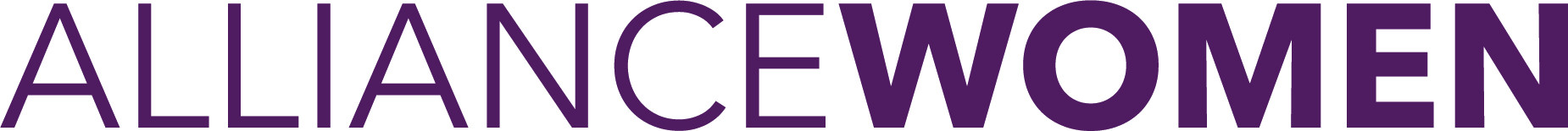 Leadership Scholarship Application Form* Before beginning, please read instructions at the end of this application.Personal InformationPlease list two references, one of whom is your current pastor or elder:ProgramWhat leadership development program will you be enrolling in? (Check one)Describe your leadership development goals, and how this program will help achieve them:First year applications: complete this section.  Renewal applications: this section optional. 250-350 words.Describe your current service at the local church, District, National or International level:Complete for both first year and renewal applications.Required Attachments:First year application: proof of enrollment in an eligible program and recent picture. Renewal application: evidence of previous year’s successful course completion.I hereby affirm the above information is true and correct. I also agree to refund the scholarship amount should I withdraw before successfully completing the course or program.* Instructions:This MS Word file may be printed and completed in ink or edited and saved as a file on your computer.Complete, print, sign, scan and email all pages, including all required attachments to: AllianceWomen@cmalliance.orgEmail:Church name:Is this a renewal application?Is this a renewal application?Is this a renewal application?If yes, date first appliedAddress:Email:Address:Email:ACLD __
Alliance Center for Leadership Development Empower __Ministry Certificate ProgramLife on Life __
Journey DiscipleshipCrown College __
Toccoa Falls College __Simpson University __
Asbury Theological Seminary __Other __ (Name & web reference) Other __ (Name & web reference) Print name: